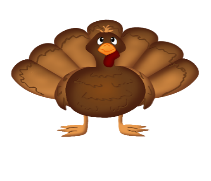 Green Valley ES11501 Fingerboard Road, Monrovia, MD 21770240-236-3400Writing:We are just beginning our Informative Writing unit.   We will continue to work on the following things in our writing:Selecting a topic for an informational writing pieceUsing key facts from resources to support the topicOrganizing the key facts to develop the topicIncluding a concluding statement/sectionUsing a variety of sentences to keep the reader interestedSpelling most 2nd grade sight words correctlyApplying letter-sound relationships to spell unfamiliar wordsUsing correct capitalization and punctuationApplying knowledge of correct grammar Math: We have begun our Applying Place Value Number Patterns unit. We will be working on: Reading/ writing numbers to 1000 using base ten numerals, number names and expanded form to justify representations. Students will compare two three-digit numbers based on meanings of the hundred, tens, and ones digits, using >, =, and < symbols to record the results of comparisons.Skip counting by 5’s , 10’s, and 100’s,starting at any multiple of 5, 10, and 100, within 1,000 to determine patterns. Determining whether a group of objects (up to 20) has an odd or even number of members, e.g., by pairing objects or counting them by 2s and write an equation to express an even number as a sum of two equal addends. Identifying coins (quarters, dimes, nickels, and pennies), applying skip counting strategies to determine the value of a mixed set of coins up to a $1 in real life situations.Using concrete models to construct rectangular arrays using repeated addition to record the equation in expressing the total as a sum of equal addends. PBIS NEWSHere’s to a “Neat” November in 2nd Grade!Language Arts:We will be working with informational selections (both short and extended texts) during whole group and guided reading groups this month.  Some of our main objectives will be:Asking and answering such questions as who, what, where, when, why, and how to demonstrate understanding of key ideas in a text. Determining the meaning of words and phrases in a text relevant to a grade 2 topic or subject area.Knowing and using various text features (e.g., captions, bold print, subheadings, glossaries, indexes, electronic menus, icons) to locate key facts or information in a text efficiently.Explaining how specific images (e.g., a diagram showing how a machine words) contribute to and clarify a text. Describe how reasons support specific points the author makes in a text. Compare and contrast the most important points presented by two texts on the same topic.